碑文谷公園トライアルサウンディング　実施報告書令和５年　　月　　日Ⅰ　事業の実施結果１． 提案事業の名称２． 暫定利用者名※協力団体が３団体以上ある場合は、行を追加してください。３．暫定利用期間（実際に利用した日時を記載、準備・撤収期間を含む）令和５年　　月　　日　～　令和５年　　月　　日　（内、準備期間：令和５年○月〇日～○月〇日／撤収期間：令和５年○月〇日～○月〇日）４．事業内容（実施した事業内容を記載）５．利用場所（以下の地図に〇印を記載）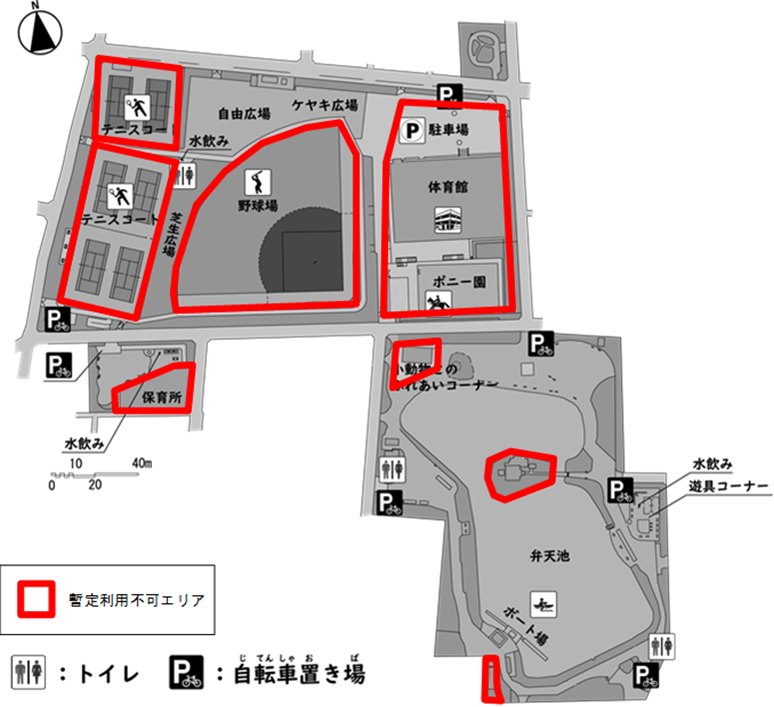 ６．告知手段（詳細に記述し、図、記事、写真等を挿入）
□現地掲示　　　 □チラシ	　□SNS　　　 □その他（　　　　　　　　　　　　　　　　　　　	）
７．実施写真　（実施状況が分かる写真を掲載　6枚以上）Ⅱ　実績１．収支状況　※利用日が複数日の場合は日別ごとに記載する。　※事業を複数実施した場合は、事業毎に表を分けて記載する。＜収入＞■事業①：　　　　　　　　　　　　　　　　　　　■事業②：　　　　　　　　　　　　　　　　　　　＜支出＞■事業①：　　　　　　　　　　　　　　　　　　　■事業②：　　　　　　　　　　　　　　　　　　　２．利用者数※利用日が複数日の場合は日別ごとに記載する。Ⅲ　暫定利用の振り返りと今後の展開１．事業実施後の評価①　対象地での立地　※碑文谷公園内における提案事業を実施したエリアについて評価　【（高）　	５	４	３	２	１　　　　　　　　（低）	】②　対象地の使い勝手　※水道・電気などのインフラや公園施設について評価　【（高）　	５	４	３	２	１　　　　　　　　（低）	】③　対象地での事業採算性評価　【（高）　	５	４	３	２	１　　　　　　　　（低）	】④　対象地での事業継続性　※安定して事業を継続できるかどうか評価　【（高）　	５	４	３	２	１　　　　　　　　（低）	】⑤　対象地での地域ニーズ　※提案事業と地域・公園利用者ニーズが合致していたか評価　【（高）　	５	４	３	２	１　　　　　　　　（低）	】２．事業実施における課題①　対象地の利用上の課題②　対象地で事業を本格実施する上での課題３．今後の事業展開に向けて①　本格実施された場合の参画の意向②　本格実施された場合の事業概要③　事業者として望ましい事業方式（契約形態、貸付期間　等）④　望ましい公園の使用料の目安（㎡単価） 円／（時間 or 日 or 月）　　　　※目黒区公園条例（昭和51年4月目黒区条例第22号(令和4年4月1日施行)）では、公園の使用料は、2,849円／㎡・月としています。　　　　　　　　　　円／（時間・日・月）　⑤　対象地の有効活用に必要な行政支援（規制緩和、施設改修、整備負担の分担 等）Ⅳ　その他（自由記載）代表団体協力団体有 □無 □団体①：協力団体有 □無 □団体②：利用日項目細目数量単価（円）金額（円）/  (　)（例）飲料販売コーヒー30杯300円9,000/  (　)（例）飲料販売レモネード20杯300円6,000　　　　/  (　)計計計計計利用日項目細目数量単価金額/  (　)/  (　)/  (　)計計計計計利用日項目細目数量単価金額/  (　)/  (　)/  (　)計計計計計利用日項目細目数量単価金額/  (　)/  (　)/  (　)計計計計計利用日項目細目利用者数利用者数利用日項目細目見込み（人） 実績（人）/  (　)（例）飲料販売ｺｰﾋｰ・ﾚﾓﾈｰﾄﾞ50人程度47/  (　)（例）○○イベント15人程度15/  (　)計計計